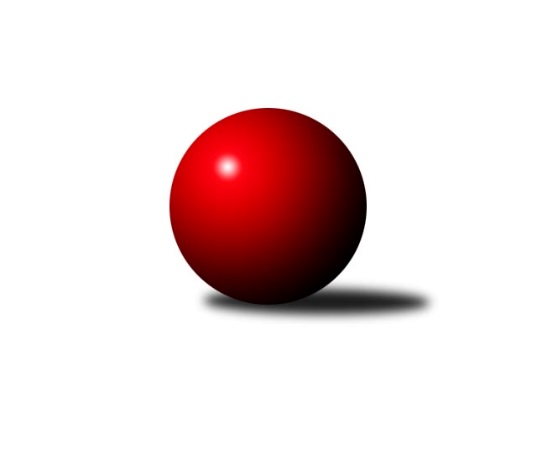 Č.1Ročník 2018/2019	6.6.2024 Jihomoravský KPD sever 2018/2019Statistika 1. kolaTabulka družstev:		družstvo	záp	výh	rem	proh	skore	sety	průměr	body	plné	dorážka	chyby	1.	KK Orel Ivančice	1	1	0	0	4.0 : 0.0 	(5.0 : 1.0)	1209	2	853	356	28	2.	KK Orel Telnice	1	1	0	0	3.0 : 1.0 	(3.5 : 2.5)	1257	2	878	379	25	3.	KK Slovan Rosice	1	1	0	0	3.0 : 1.0 	(3.0 : 3.0)	1029	2	752	277	58	4.	TJ Sokol Husovice	1	0	1	0	2.0 : 2.0 	(3.0 : 3.0)	1188	1	830	358	27	5.	KK Vyškov	1	0	1	0	2.0 : 2.0 	(3.0 : 3.0)	1049	1	751	298	44	6.	KK Blansko	1	0	0	1	1.0 : 3.0 	(3.0 : 3.0)	1011	0	743	268	64	7.	KK Mor.Slávia Brno	1	0	0	1	1.0 : 3.0 	(2.5 : 3.5)	1203	0	850	353	32	8.	KK Réna Ivančice	1	0	0	1	0.0 : 4.0 	(1.0 : 5.0)	1037	0	794	243	50Tabulka doma:		družstvo	záp	výh	rem	proh	skore	sety	průměr	body	maximum	minimum	1.	KK Slovan Rosice	1	1	0	0	3.0 : 1.0 	(3.0 : 3.0)	1029	2	1029	1029	2.	KK Vyškov	1	0	1	0	2.0 : 2.0 	(3.0 : 3.0)	1049	1	1049	1049	3.	KK Orel Ivančice	0	0	0	0	0.0 : 0.0 	(0.0 : 0.0)	0	0	0	0	4.	KK Blansko	0	0	0	0	0.0 : 0.0 	(0.0 : 0.0)	0	0	0	0	5.	TJ Sokol Husovice	0	0	0	0	0.0 : 0.0 	(0.0 : 0.0)	0	0	0	0	6.	KK Orel Telnice	0	0	0	0	0.0 : 0.0 	(0.0 : 0.0)	0	0	0	0	7.	KK Mor.Slávia Brno	1	0	0	1	1.0 : 3.0 	(2.5 : 3.5)	1203	0	1203	1203	8.	KK Réna Ivančice	1	0	0	1	0.0 : 4.0 	(1.0 : 5.0)	1037	0	1037	1037Tabulka venku:		družstvo	záp	výh	rem	proh	skore	sety	průměr	body	maximum	minimum	1.	KK Orel Ivančice	1	1	0	0	4.0 : 0.0 	(5.0 : 1.0)	1209	2	1209	1209	2.	KK Orel Telnice	1	1	0	0	3.0 : 1.0 	(3.5 : 2.5)	1257	2	1257	1257	3.	TJ Sokol Husovice	1	0	1	0	2.0 : 2.0 	(3.0 : 3.0)	1188	1	1188	1188	4.	KK Réna Ivančice	0	0	0	0	0.0 : 0.0 	(0.0 : 0.0)	0	0	0	0	5.	KK Vyškov	0	0	0	0	0.0 : 0.0 	(0.0 : 0.0)	0	0	0	0	6.	KK Slovan Rosice	0	0	0	0	0.0 : 0.0 	(0.0 : 0.0)	0	0	0	0	7.	KK Mor.Slávia Brno	0	0	0	0	0.0 : 0.0 	(0.0 : 0.0)	0	0	0	0	8.	KK Blansko	1	0	0	1	1.0 : 3.0 	(3.0 : 3.0)	1011	0	1011	1011Tabulka podzimní části:		družstvo	záp	výh	rem	proh	skore	sety	průměr	body	doma	venku	1.	KK Orel Ivančice	1	1	0	0	4.0 : 0.0 	(5.0 : 1.0)	1209	2 	0 	0 	0 	1 	0 	0	2.	KK Orel Telnice	1	1	0	0	3.0 : 1.0 	(3.5 : 2.5)	1257	2 	0 	0 	0 	1 	0 	0	3.	KK Slovan Rosice	1	1	0	0	3.0 : 1.0 	(3.0 : 3.0)	1029	2 	1 	0 	0 	0 	0 	0	4.	TJ Sokol Husovice	1	0	1	0	2.0 : 2.0 	(3.0 : 3.0)	1188	1 	0 	0 	0 	0 	1 	0	5.	KK Vyškov	1	0	1	0	2.0 : 2.0 	(3.0 : 3.0)	1049	1 	0 	1 	0 	0 	0 	0	6.	KK Blansko	1	0	0	1	1.0 : 3.0 	(3.0 : 3.0)	1011	0 	0 	0 	0 	0 	0 	1	7.	KK Mor.Slávia Brno	1	0	0	1	1.0 : 3.0 	(2.5 : 3.5)	1203	0 	0 	0 	1 	0 	0 	0	8.	KK Réna Ivančice	1	0	0	1	0.0 : 4.0 	(1.0 : 5.0)	1037	0 	0 	0 	1 	0 	0 	0Tabulka jarní části:		družstvo	záp	výh	rem	proh	skore	sety	průměr	body	doma	venku	1.	KK Orel Ivančice	0	0	0	0	0.0 : 0.0 	(0.0 : 0.0)	0	0 	0 	0 	0 	0 	0 	0 	2.	KK Orel Telnice	0	0	0	0	0.0 : 0.0 	(0.0 : 0.0)	0	0 	0 	0 	0 	0 	0 	0 	3.	KK Blansko	0	0	0	0	0.0 : 0.0 	(0.0 : 0.0)	0	0 	0 	0 	0 	0 	0 	0 	4.	KK Réna Ivančice	0	0	0	0	0.0 : 0.0 	(0.0 : 0.0)	0	0 	0 	0 	0 	0 	0 	0 	5.	KK Vyškov	0	0	0	0	0.0 : 0.0 	(0.0 : 0.0)	0	0 	0 	0 	0 	0 	0 	0 	6.	KK Mor.Slávia Brno	0	0	0	0	0.0 : 0.0 	(0.0 : 0.0)	0	0 	0 	0 	0 	0 	0 	0 	7.	KK Slovan Rosice	0	0	0	0	0.0 : 0.0 	(0.0 : 0.0)	0	0 	0 	0 	0 	0 	0 	0 	8.	TJ Sokol Husovice	0	0	0	0	0.0 : 0.0 	(0.0 : 0.0)	0	0 	0 	0 	0 	0 	0 	0 Zisk bodů pro družstvo:		jméno hráče	družstvo	body	zápasy	v %	dílčí body	sety	v %	1.	Jan Svoboda 	KK Orel Ivančice 	1	/	1	(100%)	2	/	2	(100%)	2.	Patrik Kalakaj 	KK Slovan Rosice 	1	/	1	(100%)	2	/	2	(100%)	3.	Michal Kubík 	KK Blansko  	1	/	1	(100%)	2	/	2	(100%)	4.	Filip Žažo 	KK Mor.Slávia Brno 	1	/	1	(100%)	2	/	2	(100%)	5.	František Hrazdíra 	KK Orel Telnice 	1	/	1	(100%)	2	/	2	(100%)	6.	Martin Maša 	KK Orel Ivančice 	1	/	1	(100%)	2	/	2	(100%)	7.	Ondřej Machálek 	TJ Sokol Husovice 	1	/	1	(100%)	2	/	2	(100%)	8.	Vendula Štrajtová 	KK Vyškov 	1	/	1	(100%)	2	/	2	(100%)	9.	Mirek Mikáč 	KK Orel Telnice 	1	/	1	(100%)	1.5	/	2	(75%)	10.	Kristýna Klištincová 	KK Slovan Rosice 	1	/	1	(100%)	1	/	2	(50%)	11.	Darina Kubíčková 	KK Vyškov 	1	/	1	(100%)	1	/	2	(50%)	12.	Vojtěch Šmarda 	KK Orel Ivančice 	1	/	1	(100%)	1	/	2	(50%)	13.	Vít Janáček 	KK Blansko  	0	/	1	(0%)	1	/	2	(50%)	14.	Nikola Bukačová 	KK Réna Ivančice  	0	/	1	(0%)	1	/	2	(50%)	15.	Martin Sedlák 	TJ Sokol Husovice 	0	/	1	(0%)	1	/	2	(50%)	16.	Josef Němeček 	KK Mor.Slávia Brno 	0	/	1	(0%)	0.5	/	2	(25%)	17.	Petr Žažo 	KK Mor.Slávia Brno 	0	/	1	(0%)	0	/	2	(0%)	18.	Jan Šustr 	KK Orel Telnice 	0	/	1	(0%)	0	/	2	(0%)	19.	Karolína Fabíková 	KK Slovan Rosice 	0	/	1	(0%)	0	/	2	(0%)	20.	Sabina Šebelová 	KK Vyškov 	0	/	1	(0%)	0	/	2	(0%)	21.	Matěj Oplt 	TJ Sokol Husovice 	0	/	1	(0%)	0	/	2	(0%)	22.	Martin Želev 	KK Réna Ivančice  	0	/	1	(0%)	0	/	2	(0%)	23.	Jan Kotouč 	KK Blansko  	0	/	1	(0%)	0	/	2	(0%)Průměry na kuželnách:		kuželna	průměr	plné	dorážka	chyby	výkon na hráče	1.	KK MS Brno, 1-4	1230	864	366	28.5	(410.0)	2.	KK Réna Ivančice, 1-2	1123	823	299	39.0	(374.3)	3.	KK Vyškov, 1-4	1118	790	328	35.5	(372.8)	4.	KK Slovan Rosice, 1-4	1020	747	272	61.0	(340.0)Nejlepší výkony na kuželnách:KK MS Brno, 1-4KK Orel Telnice	1257	1. kolo	František Hrazdíra 	KK Orel Telnice	448	1. koloKK Mor.Slávia Brno	1203	1. kolo	Filip Žažo 	KK Mor.Slávia Brno	418	1. kolo		. kolo	Mirek Mikáč 	KK Orel Telnice	417	1. kolo		. kolo	Petr Žažo 	KK Mor.Slávia Brno	402	1. kolo		. kolo	Jan Šustr 	KK Orel Telnice	392	1. kolo		. kolo	Josef Němeček 	KK Mor.Slávia Brno	383	1. koloKK Réna Ivančice, 1-2KK Orel Ivančice	1209	1. kolo	Jan Svoboda 	KK Orel Ivančice	415	1. koloKK Réna Ivančice 	1037	1. kolo	Martin Maša 	KK Orel Ivančice	398	1. kolo		. kolo	Vojtěch Šmarda 	KK Orel Ivančice	396	1. kolo		. kolo	Nikola Bukačová 	KK Réna Ivančice 	387	1. kolo		. kolo	Martin Želev 	KK Réna Ivančice 	341	1. kolo		. kolo	Adéla Fraňková 	KK Réna Ivančice 	309	1. koloKK Vyškov, 1-4TJ Sokol Husovice	1188	1. kolo	Ondřej Machálek 	TJ Sokol Husovice	446	1. koloKK Vyškov	1049	1. kolo	Vendula Štrajtová 	KK Vyškov	423	1. kolo		. kolo	Matěj Oplt 	TJ Sokol Husovice	377	1. kolo		. kolo	Darina Kubíčková 	KK Vyškov	372	1. kolo		. kolo	Martin Sedlák 	TJ Sokol Husovice	365	1. kolo		. kolo	Sabina Šebelová 	KK Vyškov	254	1. koloKK Slovan Rosice, 1-4KK Slovan Rosice	1029	1. kolo	Michal Kubík 	KK Blansko 	400	1. koloKK Blansko 	1011	1. kolo	Karolína Fabíková 	KK Slovan Rosice	368	1. kolo		. kolo	Kristýna Klištincová 	KK Slovan Rosice	345	1. kolo		. kolo	Vít Janáček 	KK Blansko 	329	1. kolo		. kolo	Patrik Kalakaj 	KK Slovan Rosice	316	1. kolo		. kolo	Jan Kotouč 	KK Blansko 	282	1. koloČetnost výsledků:	3.0 : 1.0	1x	2.0 : 2.0	1x	1.0 : 3.0	1x	0.0 : 4.0	1x